LEI Nº 2137/2018, DE 10 de outubro dE 2018.AUTORIZA O PODER EXECUTIVO A FIRMAR PARCELAMENTO de débitos junto ao FUNDO MUNICIPAL DE PREVIDÊNCIA E DÁ OUTRAS PROVIDÊNCIAS.O PREFEITO MUNICIPAL DE TIMBÓ GRANDE, ESTADO DE SANTA CATARINA, no uso de suas atribuições legais;Faço saber que a Câmara Municipal aprovou e eu sanciono e promulgo a presente Lei: Art. 1º - Fica o Chefe do Poder Executivo autorizado realizar o parcelamento de débitos oriundos das contribuições previdenciárias, patronal, devidas e não repassadas pelo Município ao Fundo de Previdência dos Servidores Públicos do Município de Timbó Grande, sendo, R$ 301.781,66 (trezentos e um mil, setecentos e oitenta e um reais e sessenta e seus centavos), em até 60 (sessenta) parcelas mensais e consecutivas, no valor de R$ 5.029,69 (cinco mil e vinte e nove reais e sessenta e nove centavos), atualizadas pelo Índice Nacional de Preços ao Consumidor – INPC à taxa de 0,50% (meio por cento) ao mês, composto, com multa de 1,00% (um por cento) ao mês.Parágrafo Único – Os referidos valores poderão ser corrigidos para início de parcelamento.Art. 2º - As despesas decorrentes serão suportadas com utilização de dotações próprias existentes ou a serem suplementadas dentro do orçamento do Município.Art. 3º - Esta Lei entrará em vigor na data de sua publicação, revogadas
as disposições em contrário.Timbó Grande, SC, 10 de outubro de 2018.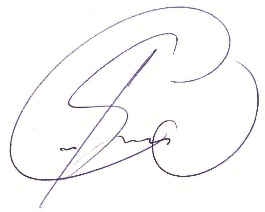 Ari José GalEskiPrefeito Municipal
Esta Lei foi publicada no Mural da Prefeitura Municipal de Timbó Grande, em 10 de outubro de 2018.Evandro Carlos de Medeiros
Secretário de Administração e Finanças